АДМИНИСТРАЦИЯ БЕРЕЗОВСКОГО РАЙОНА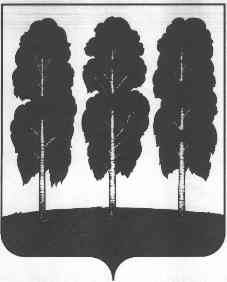 ХАНТЫ-МАНСИЙСКОГО АВТОНОМНОГО ОКРУГА – ЮГРЫРАСПОРЯЖЕНИЕот  02.03.2022			        		                         	                         № 137-рпгт. БерезовоО внесении изменения в распоряжение администрации Березовского района от 22.01.2020 № 40-р «Об утверждении публичной декларации о результатах реализации муниципальной программы  «Жилищно-коммунальный комплекс  городского поселения Березово» 	На основании  решения Совета депутатов городского поселения Березово    от 08.11.2021 № 330 «О внесении изменений в решение Совета депутатов городского поселения Березово от 25.12.2020 № 266 «О бюджете городского поселения Березово на 2021 год и  плановый период 2022 и 2023 годов», в соответствии с постановлением администрации Березовского района от 26.12.2019 № 1529  «О муниципальной программе  «Жилищно-коммунальный комплекс  городского поселения Березово и признании утратившими силу некоторых муниципальных правовых актов  администрации Березовского района»:	1.Приложение к распоряжению администрации Березовского района от 22.01.2020 № 40-р «Об утверждении публичной декларации о результатах реализации мероприятий муниципальной программы «Жилищно-коммунальный комплекс  городского поселения Березово» изложить в следующей редакции согласно приложению к настоящему распоряжению.2. Разместить настоящее распоряжение на официальном  веб-сайте органов местного самоуправления Березовского района и городского поселения Березово.3. Настоящее распоряжение вступает в силу после его подписания.И.о.главы  района                                                                                         С.Н.Титов   Приложение к распоряжению администрации Березовского района от 02.03.2022  № 137-рРезультаты реализации мероприятий муниципальной программы «Жилищно-коммунальный комплекс городского поселения Березово»№ п/пНаименование результата Значение  результата (ед. измерения)Срок исполненияНаименование мероприятия (подпрограммы) муниципальной программы, направленного на достижение результата)Объем финансирования мероприятия (подпрограммы)тысяч рублей1234561.Количество аварийного жилья в городском поселении Березово, домов.02025Мероприятие 3.1 «Содержание муниципального жилищного фонда» Подпрограмма 1 «Создание условий для качественного содержания муниципального жилищного фонда»14 638,02.Доля ежегодной замены ветхих муниципальных сетей теплоснабжения, водоснабжения и водоотведения  от общей протяженности ветхих  инженерных сетей теплоснабжения, водоснабжения и водоотведения,%5%2025Мероприятие 1.1 «Подготовка систем коммунальной инфраструктуры к осенне-зимнему периоду»Мероприятие 1.3 «Предоставление субсидий на реализацию полномочий в сфере жилищно-коммунального комплекса» Подпрограмма 1 «Создание условий для обеспечения качественными коммунальными услугами»9 576,151 493,1